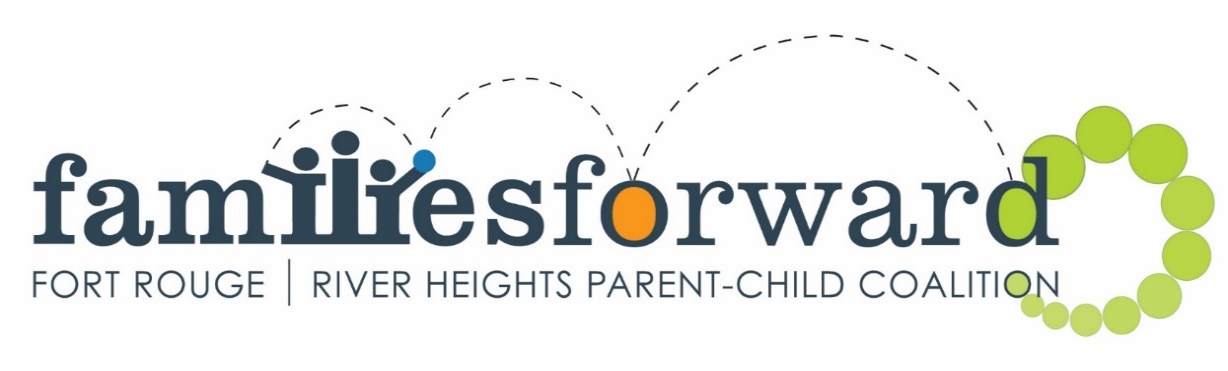 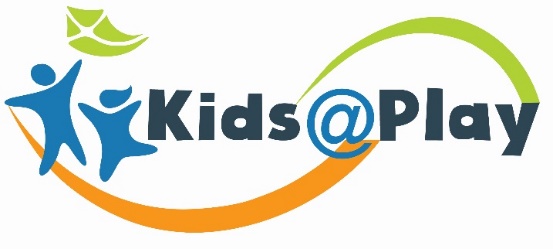 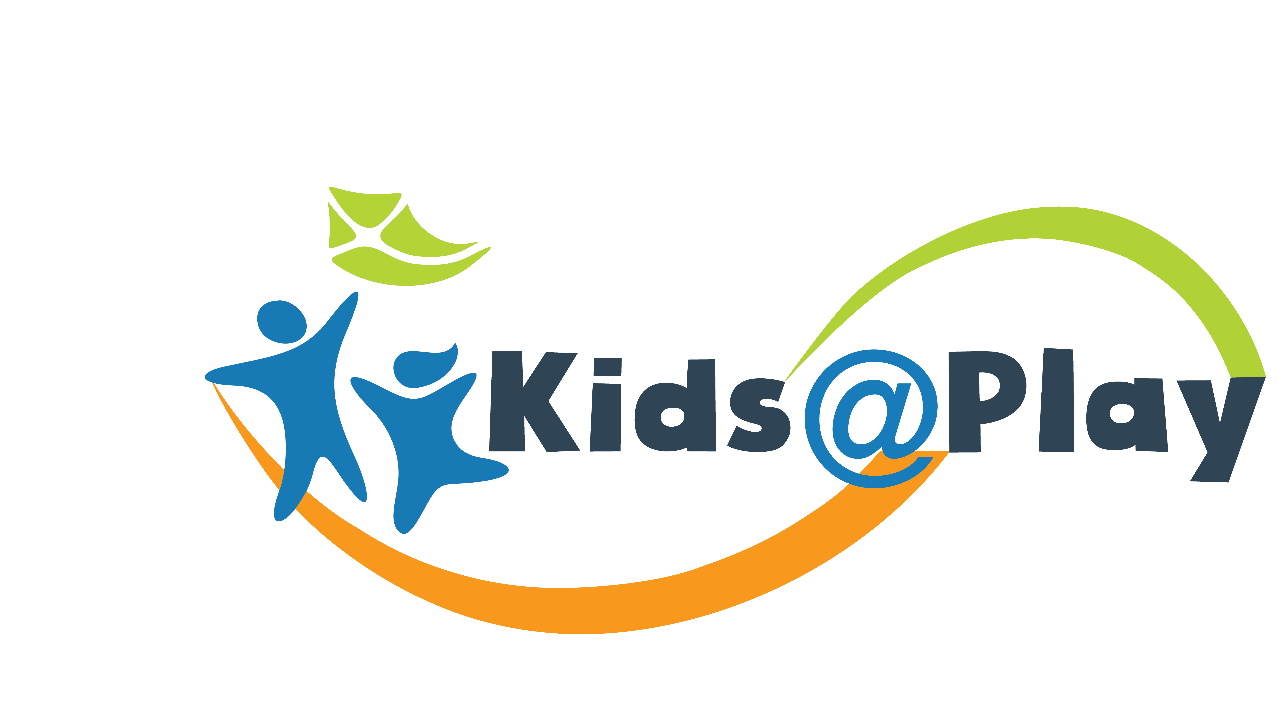 Active free play, crafts, songs + games. Healthy snack provided. No registration needed.0-6 years + parents.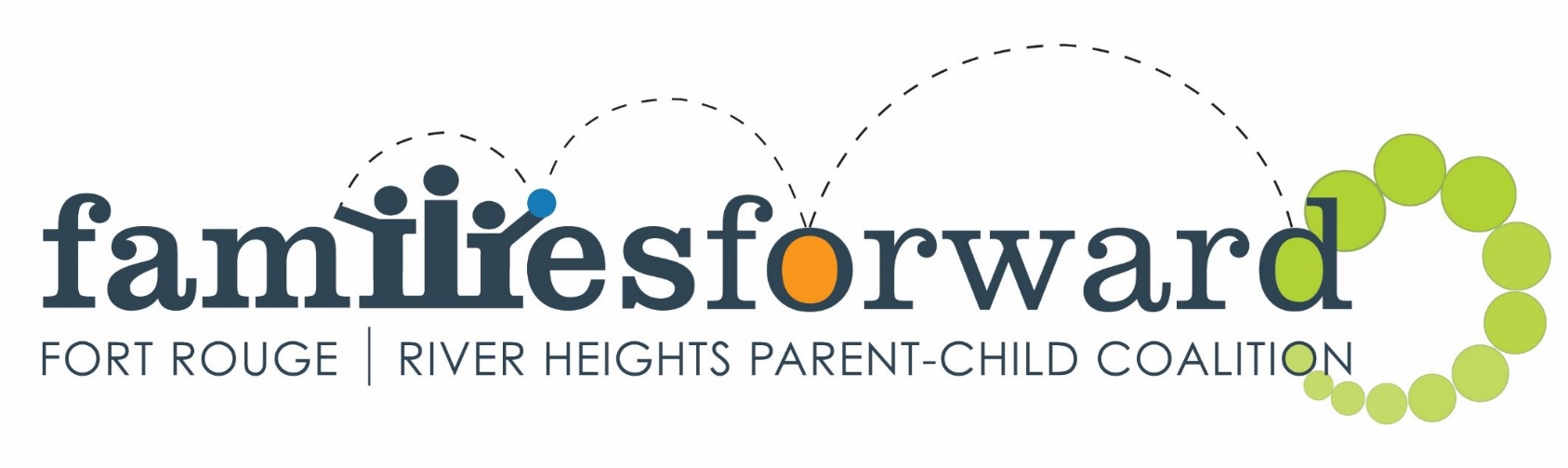 July Drop-inWednesdays9:30-11:30Active free play, circle time, healthy snack provided.July 5, 12, 19, 26Lord Roberts Community Centre725 Kylemore Ave.Outside PlayTuesdays in July10:00-11:30Drop by and join us each week at a local playground for active summer fun!  Bring your water bottle, hat and sunscreen.July 4th – Harrow ParkHarrow @ FleetJuly 11th – Fort Rouge ParkRiver Ave. @ LewisJuly 18st – Montrose ParkMontrose @ FleetJuly 25th - William Osler ParkBrock @ MathersCancelled in the rain. Will be posted on FacebookMondaysSept. 18 – Nov. 279:30-11:30 am40 Mayfair Pl.(Mayfair Recreation Centre)TuesdaysSept. 19 – Dec. 12 9:30-11:30 am465 Stafford St(Bethel Mennonite Church)WednesdaysSept 20 – Dec 139:30-11:30 am725 Kylemore Ave. (Lord Roberts C.C.)ThursdaysSept. 28 – Nov. 166:00-7:30 pm1 Sir John Franklin Rd(Sir John Franklin C.C.)SaturdaysSept 23 – Dec 29:30-11:30 am 1170 Corydon Ave (Crescentwood Site of C.C.C.)Coming Soon! Inspired Kids@Play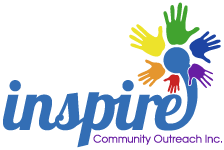 A new partnership with 